＜ＪＡバンク中央アカデミー＞全国研修のご案内（№1560）「推進行動マネジメント強化研修」　　～ ライフプランサポートにおける提案軸での推進行動の実践に資する活動（現場営業力強化、ＦＦ年金、ＣＳ・現場営業力強化プログラムを今日的に見直し）の支援ノウハウの習得をはじめとする、県域サポーターの育成を目的とした講座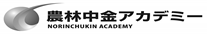 研修のねらい（こんな時）ＪＡバンク中期戦略（2019～2021年度）では、組合員・利用者の立場に立った「ライフプランサポートの実践」を目指しています。ライフプランサポート実践における「提案軸での推進」の実現に向けては、お客さまとの信頼関係をベースに、お客さま情報を収集し、お客さま理解と多様な商品知識に基づき、ニーズ喚起・提案につなげていくことが必要です。本研修は、情報獲得・ニーズ喚起・提案などの取組みやＰＤＣＡサイクルの実践方法など、本プログラムのノウハウの習得を目的とした研修です。想定する受講対象者　　現場営業力強化、ＦＦ年金、ＣＳ・現場営業力強化プログラム導入県域、または本プログラム活動を実践する予定の県域の県域サポーターである信連等の職員考え方（研修の骨格）本研修は、①本プログラムの活動（情報獲得会議、提案会議、窓口提案行動徹底ミーティング、日次ＰＤＣＡ施策、顧客視点営業面談等）、②県域サポーターのＪＡ支援において必要な知識・ノウハウを習得していただきます。関係者の声研修プログラム（予定）　　　　※　進行により、時間配分等変更の可能性があります。募集人員　　　定員　２４名　応募人数が定員を上回った場合は、受講をお断りする場合がありますので、予めご承知おきください。　正式なご案内は、事務の都合上、3週間前頃の送付となります。参加費用（予定）（消費税込）受講端末　　基本的には農林中央金庫が配付したiPad端末（「Webex」）から受講してください。配付されたiPad端末に空きがない、または所属団体に端末が配付されていない等の場合は、インターネットに接続できる自組織等のデバイスから研修受講することも可能（通信については受講者側の環境を利用）です。　　受講端末のご調整が困難な方につきましては、弊社から受講セット（タブレット＋モバイルルーター）を有償でご案内することも可能です。個別のご案内となりますので、必要な方は弊社照会先にご連絡のうえ、貸与条件等をご確認ください。申込みの方法９月２５日（金）までに以下の方法でお申込みください。その他留意事項受講決定通知は、従来、郵送していましたが、今後はメールで送付させていただきます。以上セッション名内容講師【１日目】【１日目】【１日目】【１日目】99:30121317（9：00から接続対応）99:30121317＜開講＞99:30121317○研修概要・プログラム主旨説明（講義、演習）外部講師99:30121317○情報獲得会議（講義、演習）外部講師99:30121317（17：00終了予定）（講義、演習）【２日目】【２日目】【２日目】【２日目】9:30121317○情報獲得会議（つづき）○提案会議（講義、演習）外部講師9:30121317〇日次ＰＤＣＡ施策○窓口提案行動徹底ミーティング○顧客誘引施策○ニーズ喚起資材（講義、演習）外部講師9:30121317（17：00終了予定）【３日目】【３日目】【３日目】【３日目】9:301213 1617○連絡ノート○顧客視点営業面談（講義、演習）外部講師9:301213 1617つづき○研修のまとめ（講義、演習）外部講師（アンケート記入）9:301213 1617（17：00終了予定）金額備考受講料４２,７９０円教材費を含みます宿泊代――食事代――合計４２,７９０円お申込み申込方法信農連・１ＪＡ県ＪＡ「研修申込・履歴管理システム」によりお申込みください。農林中金本支店N-Styleより農林中金系統人材開発部へお申込みください。